送付先　FAX：03-6809-1412　メール： web_ml@toilet.or.jp『日本トイレ研究所  団体会員（企業）』入会申込書日本トイレ研究所の会員は、設立の理念・目的に賛同し、その事業活動に参画するため入会する個人又は団体（企業・非営利団体）をいう。団体会員（企業：年会費100,000円／1口）※消費税込み期間は4月1日から3月31日とします。10月以降の入会の場合は半額とします。総会への参加および日本トイレ研究所が主催・実施する活動に優先的に参加できます。名刺、印刷物等に「日本トイレ研究所団体(企業)会員」として明記することができます。共同プロジェクトは団体会員を優先します。日本トイレ研究所ウェブサイトから、団体(企業)会員ウェブサイトへのリンクが可能です。申込日　令和　　年　　月　　日*hotmail,outlookのアドレスの場合は、｢@toilet.or.jp｣からのメールを受信できるようドメイン設定をお願いします（当団体からのメールがお届けできません）◆下記口座にお振込ください。（振込み手数料は各自ご負担ください。）お支払い方法をいずれかに印をお付け下さい。　　□ 銀行振り込み　　　□ 現金支払い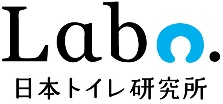 問合先：日本トイレ研究所　TEL：03-6809-1308　　web_ml@toilet.or.jp送付先　FAX：03-6809-1412　メール： web_ml@toilet.or.jp『日本トイレ研究所  団体会員（非営利団体）』入会申込書日本トイレ研究所の会員は、設立の理念・目的に賛同し、その事業活動に参画するため入会する個人又は団体（企業・非営利団体）をいう。団体会員（年会費10,000円／1口）※消費税込み期間は4月1日から3月31日とします。10月以降の入会の場合は半額とします。総会への参加および日本トイレ研究所が主催・実施する活動に優先的に参加できます。名刺、印刷物等に「日本トイレ研究所団体会員」として明記することができます。申込日　令和　　年　　月　　日*hotmail,outlookのアドレスの場合は、｢@toilet.or.jp｣からのメールを受信できるようドメイン設定をお願いします（当団体からのメールがお届けできません）◆下記口座にお振込ください。（振込み手数料は各自ご負担ください。）お支払い方法をいずれかに印をお付け下さい。　　□ 銀行振り込み　　　□ 現金支払い問合先：日本トイレ研究所　TEL：03-6809-1308　　web_ml@toilet.or.jp送付先　FAX：03-6809-1412　メール： web_ml@toilet.or.jp『日本トイレ研究所  個人会員』入会申込書日本トイレ研究所の会員は、設立の理念・目的に賛同し、その事業活動に参画するため入会する個人又は企業・団体をいう。個人会員（年会費3,000円／1口）※消費税込み期間は4月1日から3月31日の1年間とします。途中入会の場合も同額とします。総会への参加および日本トイレ研究所が主催・実施する活動に優先的に参加できます。名刺、印刷物等に「日本トイレ研究所個人会員」として明記することができます。申込日　令和　　年　　月　　日*hotmail,outlookのアドレスの場合は、｢@toilet.or.jp｣からのメールを受信できるようドメイン設定をお願いします（当団体からのメールがお届けできません）◆下記口座にお振込ください。（振込み手数料は各自ご負担ください。）お支払い方法をいずれかに印をお付け下さい。　　□ 銀行振り込み　　　□ 現金支払い問合先：日本トイレ研究所　TEL：03-6809-1308　　web_ml@toilet.or.jp年会費円　　　　　　　　　　口　数（　　　　）口ふりがな会社・団体名ふりがな代表者氏名ふりがな担当者ご所属担当者氏名担当者ご所属住　所〒〒〒業務内容１．２．３．１．２．３．１．２．３．TELFAX携帯番号E-mail*振込日年　　月　　日振込金額円振込先□三菱ＵＦＪ銀行　新橋支店　普通預金　口座No．４１５４２４０口座名義　特定非営利活動法人日本トイレ研究所  　振込先□みずほ銀行　虎ノ門支店　普通預金　口座No．４０４３６５９口座名義　日本トイレ研究所処理欄会員番号入金日年　　月　　日年会費円　　　　　　　　　　口　数（　　　　）口ふりがな会社・団体名ふりがな代表者氏名ふりがな担当者ご所属担当者氏名担当者ご所属住　所〒〒〒業務内容１．２．３．１．２．３．１．２．３．TELFAX携帯番号E-mail*振込日年　　月　　日振込金額円振込先□三菱ＵＦＪ銀行　新橋支店　普通預金　口座No．４１５４２４０口座名義　特定非営利活動法人日本トイレ研究所  　振込先□みずほ銀行　虎ノ門支店　普通預金　口座No．４０４３６５９口座名義　日本トイレ研究所処理欄会員番号入金日年　　月　　日年会費　　　　　円口　数（ 　　　 ）口ふりがな氏　名住　所（資料送付先：自宅または勤務先を選んでご記入ください。）（資料送付先：自宅または勤務先を選んでご記入ください。）（資料送付先：自宅または勤務先を選んでご記入ください。）住　所□自宅　　□勤務先〒□自宅　　□勤務先〒□自宅　　□勤務先〒勤務先名TELFAX携帯番号E-mail*振込日年　　月　　日振込金額円振込先□三菱ＵＦＪ銀行　新橋支店　普通預金　口座No．４１５４２４０口座名義　特定非営利活動法人日本トイレ研究所  　振込先□みずほ銀行　虎ノ門支店　普通預金　口座No．４０４３６５９口座名義　日本トイレ研究所処理欄会員番号入金日年　　月　　日